LICRED – EXAMEN FINAL ENRUTAMIENTO AVANZADONOMBRE:								Nota: cada pregunta equivale a 10 puntos. Escriba su respuesta de manera puntual.Usted configura el ruteador RTA de acuerdo al diagrama indicado a continuación. Cuál es el efecto de dicha configuración: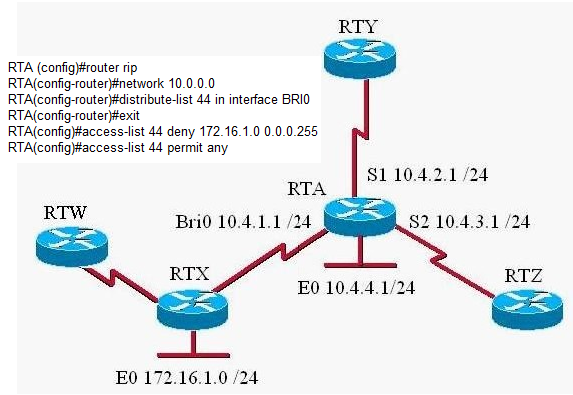 Elabore un cuadro donde se muestren los valores de DISTANCE de los protocolos de enrutamiento que hemos revisado en el curso BSCI. Incluya en la comparación a RIP versión 2, rutas estáticas por interface saliente y por ip de siguiente salto, OSPF, IS-IS, EIGRP y BGP. Además compare el factor escalabilidad y tiempo de convergencia.Describa el porqué es necesario crear una serie de relaciones de adyacencia tipo malla completa, entre vecinos utilizando iBGP. De qué forma se puede optimizar esa malla de adyacencias?Piense en el siguiente escenario: usted tiene un AS con OSPF  conectado a dos AS´s, uno con EIGRP y otro con BGP.  Y desea redistribuir rutas desde esos sistemas autónomos. Cuáles serían los parámetros con los que esas rutas son redistribuidas dentro de OSPF.Cuáles considera usted que serían las ventajas de IS-IS sobre OSPF a la hora de elegirlo como el protocolo IGP de su AS?Describa el algoritmo de decisión de BGP.Describa los estados de BGP durante el proceso de establecimiento de adyacencia o relación de peering.